2020上海松江教师招聘874人岗位表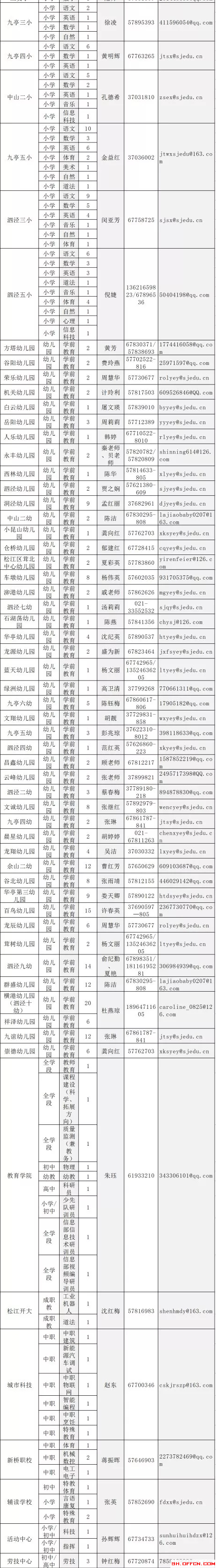 